УКРАЇНАОДЕСЬКА ОБЛАСТЬПОДІЛЬСЬКА РАЙОННА ДЕРЖАВНА АДМІНІСТРАЦІЯПРОЄКТ РОЗПОРЯДЖЕННЯ    .04.2021		               м. Подільськ		               № ______Про виконання районногобюджету Подільського районуза І квартал 2021 року	Доходи районного бюджету по загальному фонду з урахуванням трансфертів за І квартал 2021 року склали – 152,9 тис. грн. (в т.ч.: неподаткові надходження – 4,2 тис. грн., трансферти 150,0 тис. грн.), що становить 95,5 % планових призначень (160,2 тис. грн.). Надходження по спеціальному фонду відсутні.	Видаткова частина районного бюджету (з урахуванням трансфертів) за І квартал 2021 року виконана на 21,2 % до планових призначень (затверджено з урахуванням змін – 10 418,2 тис. грн., виконано –  2 205,7 тис. грн.Відповідно до статей 16, 18 Закону України «Про місцеві державні адміністрації», розглянувши на засіданні колегії районної державної адміністрації виконання районного бюджету Подільського району за І квартал 2021 року:1. Фінансовому відділу Подільської районної державної адміністрації:1.1 Забезпечити координацію дій та постійний контроль за виконанням районного бюджету.1.2 Проводити щомісячний моніторинг видатків з районного бюджету.1.3 Проводити своєчасно фінансування видатків в межах асигнувань по головним розпорядникам коштів районного бюджету.2. Контроль за виконанням розпорядження залишаю за собою.Голова                                                                                Михайло ЛАЗАРЕНКО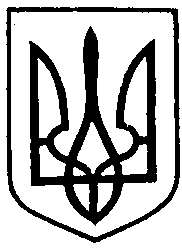 